ОБЩЕРОССИЙ ПРОФСОЮЗ ОБРАЗОВАНИЯГОРОДСКАЯ ОРГАНИЗАЦИЯ ПРОФСОЮЗА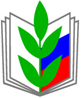 МЕТОДИЧЕСКИЙ СБОРНИКАлгоритм проведения отчетно-выборного собрания в первичных профсоюзных организациях.Астрахань 2017Алгоритм проведения отчетно-выборного собрания в ППОПровести заседание профсоюзного комитета по теме «Подготовка и проведение отчетно-выборного собрания в первичной профсоюзной организации».В постановлении профкома должны быть установлены:дата и место проведения отчетно-выборного собрания первичной профсоюзной организации в соответствии с решением вышестоящего профоргана;план мероприятий по подготовке собрания (приложение 1);повестка дня отчетно-выборного собрания:отчет о работе профсоюзного комитета (приложение 2);отчет ревизионной комиссии;выборы председателя первичной организации Профсоюза;выборы профсоюзного комитета;выборы ревизионной комиссии;внесение изменений и дополнений в Положение о первичной организации Профсоюза (при необходимости).•	выбраны председатель, секретарь собрания и определен состав счетной комиссии;Провести заседание ревизионной комиссии ППО на котором утверждается доклад ревизионной комиссии. (приложение 3,4)Подготовить перечень документов и материалов, которые необходимы для проведения отчетно-выборного собрания:3.1. Список членов Профсоюза в 3-х экз. (для регистрации и тайного голосования).Повестку дня.3.3Регламент.3.4.Порядок ведения собрания.3.5.Список рекомендуемых в рабочие органы собрания:председатель собраниясекретарь собраниясчётная комиссия3.6.Доклад за отчетный период.3.7.Объявление о проведении собрания (вывешивается не позднее чем за 15 дней).Провести отчетно-выборное собрание. (приложение 5)Оформить документы собрания:Протокол отчетно-выборного собрания (приложение 6)Отчетный доклад профкома.Отчетный доклад ревизионной комиссии.Постановление отчетно-выборного собрания (приложение 7)Форма 1 ОВ статистической отчетности по отчетам и выборам (приложение 8)При смене председателя первичной профсоюзной организации осуществить передачу профсоюзных документов прежним председателем новому в присутствии председателя ревизионной комиссии. (приложение 9)Копии документов отчетно-выборного собрания в течении десяти дней направить в городскую организацию профсоюза.Приложение 1Планподготовки отчетно-выборного собрания в МБОУ(МБДОУ) __________________Приложение 2РЕКОМЕНДАЦИИпо подготовке отчётного доклада председателя первичной профсоюзной организации.В докладе председателя первичной профсоюзной организации следовало бы предусмотреть следующие вопросы:Организационная и информационная работа:-      выполнение членами Профсоюза Устава Профсоюза;учёт и прием новых членов Профсоюза;анализ вопросов, рассматриваемых на заседаниях профкома;-      работа членов профкома, комиссий профкома;взаимодействие с вышестоящими профорганами;освещение деятельности профкома через наглядную агитацию;подписка на газеты «Мой профсоюз»-      ведение делопроизводства;контроль за выполнением постановлений, принимаемых профкомом, собранием.Защита коллективных интересов работников, т.е. деятельность профкома по:подготовке, заключению и контролю за реализацией коллективного договора;контролю за вопросами оплаты и режима труда организации досуга, отдыха работников и членов их семей;контролю за условиями труда и техникой безопасности, за соблюдением правил и норм охраны труда;участию в деятельности городской и областной организаций Профсоюза в решении вопросов защиты социально-экономических и трудовых прав работников образования, а также в отраслевых профсоюзных акциях протеста и других мероприятиях.Защита индивидуальных интересов членов Профсоюза, т.е. работа профкома по:контролю за соблюдением трудового законодательства;оказанию адресной юридической помощи и консультаций;разрешению индивидуальных трудовых споров, конфликтов;защите прав работников на профессиональную подготовку и повышение их профессиональной квалификации.               4.     Перспективы работы первичной профсоюзной организации.Приложение 3__________________________________________________________(наименование первичной профсоюзной организации)АКТревизии финансово-хозяйственнойдеятельности профсоюзного комитета         «__»_________20__ г.                                           г. АстраханьМы, ревизионная комиссия в составе: председатель комиссии ____________________________________________члены комиссии: 1. ____________________________________________________2. ____________________________________________________3. ____________________________________________________в присутствии председателя первичной профсоюзной организации __________________________________________________________ казначея первичной профсоюзной организации __________________________________________________________провели ревизию финансово-хозяйственной деятельности профсоюзного комитета за период с ___________ 20__г. по ___________ 20__ г. (с конца последней ревизии по настоящее время) За ревизуемый период распорядителями денежных средств являлись: председатель первичной организации ________________________казначей _________________________________________________Комиссия проверила следующие документы первичной организации:          - протоколы заседаний профсоюзного комитета;         - акты на списание денежных средств          - статистические отчеты;          - сметы на проведение отдельных мероприятий;        - письма и заявления членов Профсоюза.Ревизией установлено: 1. Выполнение замечаний и предложений предыдущей ревизии. (указать, какие замечания и предложения не выполнены и по какой причине) 2. Профсоюзное членство и статистическая отчетность:         - наличие списка членов профсоюза (учетных карточек);        - наличие годовых статистических отчетов;        - соответствие численности организации с данными бухгалтерии. 3. Формирование и исполнение сметы по профсоюзному бюджету:         - протоколы собрания по утверждению смет за отчетный период;         - контроль за полнотой и своевременностью уплаты членских профсоюзных взносов (наличие актов сверки с бухгалтерией учреждения или бухгалтером городской организации профсоюза);         - наличие годовых и полугодовых финансовых отчетов по исполнению доходной и расходной части сметы; законность и целесообразность расходов.        4. Сохранность денежных средств и материальных ценностей, их хранение и использование:       - снятие остатка по кассе на момент проведения ревизии;        - порядок расходования наличных денежных средств (наличие заявлений и документов, подтверждающих выдачу денежных средств, акты списания, чеки и т.д.)5. Учёт основных средств и материальных ценностей:        - проведение инвентаризации;        - списание основных средств и материальных ценностей. 6. Организационная работа:       - план работы;       - наличие протоколов заседания профкома, профсоюзных собраний;      - система контроля за выполнением собственных решений. 7. Работа с письмами, заявлениями, жалобами членов Профсоюза. 8. Ведение делопроизводства в первичной организации профсоюза, условия хранения документов, сдача документов в архив:      - формирование и наличие протоколов;      - состояние текущего архива;      - практика сдачи документов в архив. 9. Выводы __________________________________________________________10. Предложения: Для устранения отмеченных в акте недостатков и нарушений, а также в целях улучшения деятельности организации ревизионная комиссия предлагает: __________________________________________________________(указываются конкретные предложения и сроки их выполнения) Председатель ревизионной комиссии    ____________________________                  ________                                                                                                          (Ф.И.О.)                                                                 (подпись) Члены ревизионной комиссии                                             ____________________________                  ________                                                                                                          (Ф.И.О.)                                                                 (подпись)                                             ____________________________                  ________                                                                                                          (Ф.И.О.)                                                                 (подпись) С актом ознакомлены: Председатель первичной профсоюзной организации    __________________________                 ________                                                                                                            (Ф.И.О.)                                                                   (подпись) Казначей                                ___________________________                 ________                                                                                                             (Ф.И.О.)                                                                 (подпись) Приложение 4(образец)ДОКЛАДКонтрольно-ревизионной комиссии первичной профсоюзной организации __________________________________________________________на отчетно-выборном собрании «____» «__________» 20____ годаУважаемые члены профсоюза, уважаемые приглашенные!Вашему вниманию предлагается доклад, рассмотренный и утвержденный на заседании Контрольно-ревизионной комиссии ________________________ 20____ года. За отчетный период серьезные изменения произошли в жизни нашего государства, изменилось гражданское и налоговое законодательство, система бухгалтерского учета. Все это коснулось и наших профорганов. В соответствии с Уставом Профсоюза и Положением о Контрольно-ревизионной комиссии в отчетном периоде, Контрольно-ревизионная комиссия контролировала исполнение смет бюджета нашей организации, целенаправленность и обоснованность расходования денежных средств, правильность исчисления поступления членских взносов бухгалтерией, оформление документации по расходованию средств, а также сроки прохождения дел, рассмотрение писем, жалоб и предложений членов Профсоюза. 3а отчетный период проведено ____ ревизий по проверке исполнения сметы бюджета первичной профсоюзной организации. Результаты ревизии рассматривались (не рассматривались) на заседаниях профкома, все замечания принимались к сведению, недостатки своевременно устранялись. Контрольно-ревизионная комиссия отмечает, что расход средств осуществлялся, в основном, на цели, связанные с уставной деятельностью Профсоюза и в соответствии с утвержденными на заседаниях профкома сметами. Приходно-расходные денежные операции подтверждены соответствующими документами, находящимися в АГТОП.(В случае, если в акте КРК имеются замечания, указать их). Движение денежных средств ведется в соответствии с требованиями бухгалтерского учета. Финансовые отчеты своевременно предоставляются в городскую организацию Профсоюза. О качестве учета и отчетности свидетельствует отсутствие замечаний вышестоящей профсоюзной организации. Основным источником дохода профсоюзного бюджета были и остаются членские профсоюзные взносы. Всего за отчетный период с ________г. по ________г. отчисления от членских взносов, остающихся в распоряжении первички    составили _________ руб., в том числе в 20__г. - _______ руб.  	Ежемесячный взнос каждого члена Профсоюза в среднем составил ______ руб. ___ коп. Оставшиеся в распоряжении первичной   организации Профсоюза средства расходовались следующим образом:1. Оказание материальной помощи членам Профсоюза - _______%. 2. Культурно - массовые расxоды - _______%. 3. Приобретение справочной, юридической литературы -_______%4.  и др.	3а отчетный период из средств организации было выделено более ________ руб. на материальную помощь членам профсоюз, работникам учреждения для решения различных бытовых проблем, оздоровления, обучения. 	Из средств городской организации получено _______________________.В целом по городской организации Профсоюза охват профсоюзным членством составляет ____%, а в нашей первичке - ________%. В отчетный период в нашей первичной профсоюзной организации произошло уменьшение (увеличение) членства на _________ человек по следующим причинам:3а отчетный период проведено _________ профсоюзных собраний, _______ заседаний Профсоюзного комитета; профсоюзные билеты нового образца получили _____% членов Профсоюза. Награждены ………___ чел. Уважаемые члены профсоюза!Контрольно-ревизионная комиссия Профсоюза провела анализ работы профкома по рассмотрению заявлений членов профсоюза, согласованию локальных актов, тарификации, графиков отпусков, расписания занятий. За отчетный период поступило _______ заявления. Наибольшее количество заявлений касается проблем предоставления материальной помощи. Все заявители ______ (получили) в установленные сроки. В состав контрольно-ревизионной комиссии на прошлом отчетно-выборном собрании было избрано ____ человек. Большинство работали честно, профессионально, с чувством ответственности за порученное дело. Особенно хотелось отметить ____________________________. Они активно участвовали в ревизиях и проверках. Акты ревизии регулярно обсуждались на заседаниях комиссии. Вместе с тем контрольно-ревизионной комиссии необходимо более тесно работать с ревизионной комиссией городской организации профсоюза. Думаю, что новый состав учтет эти замечания и будет более эффективнее контролировать использование профсоюзных средств, соблюдение требований учета финансовой деятельности. Приложение 5Примерный порядок ведения отчётно-выборногопрофсоюзного собрания Собрание открывает председатель профсоюзного комитета.Уважаемые члены профсоюза!	На учёте в профсоюзной организации МБОУ (МБДОУ) _____ состоит ______человек.По данным регистрации на собрании присутствует ______ человек. Отсутствуют по уважительной причине ______человек. Кворум имеется. (отчетно-выборное профсоюзное собрание считается правомочным при участии в нем более половины членов профсоюза данной профсоюзной организации)	Какие будут предложения по открытию собрания? Поступило предложение открыть собрание. Кто за это предложение, прошу голосовать.Отчётно - выборное профсоюзное собрание объявляется открытым.На собрании присутствуют ___________ (перечислить присутствующих гостей).Для ведения собрания следует избрать председателя и секретаря собрания. Предложены следующие кандидатуры.По предложенным кандидатурам, прошу голосовать.- за _____________;- против _________;- воздержался _____.Принимается.Далее собрание ведёт председательствующий.Председательствующий: На рассмотрение собрания выносится следующая повестка дня собрания:Отчёт о работе профсоюзного комитета за период с ________________.Отчёт о работе ревизионной комиссии.Выборы председателя первичной профсоюзной организации.Выборы профсоюзного комитетаВыборы ревизионной комиссии._________Председательствующий.Кто за то, чтобы утвердить повестку дня, прошу голосовать.- за ________;- против _______;- воздержался _________.Повестка дня утверждается ___________________.Предлагается следующий регламент работы собрания - для доклада по первому вопросу _______________минут;- для доклада по второму вопросу ________________ минут;- выступления в прениях _______________________минут;- для справок _________________________________ минут.Кто за предложенный регламент работы, прошу голосовать- за ________;- против _______;- воздержался _________.Регламент работы собрания утверждается _____________.Председательствующий. Слово для доклада предоставляется председателю профсоюзного комитета __________________________.Вносится предложение заслушать доклад ревизионной комиссии и приступить к обсуждению двух докладов.Кто за данное предложение, прошу голосовать- за ________;- против _______;- воздержался _________.Принимается ____________________. Слово для доклада ревизионной комиссии предоставляется председателю ревизионной комиссии ___________________________.Переходим к обсуждению докладов.Слово предоставляется: _____________________________________________________________________________________________________________________________________________________ 
   Записались для выступления __________ человек, выступили ______         Есть предложение прекратить прения.Ставлю на голосование. Кто за то, чтобы прекратить прения?- За - ____________- Против - ________- Воздержался - ______Принимается __________________________.В выступлениях вносилось предложение оценить работу профкома удовлетворительно (неудовлетворительно).Кто данное предложение прошу голосовать, прошу проголосовать.- За _____________- Против__________- Воздержался____________Принимается ____________________________.Нам необходимо утвердить доклад ревизионной комиссии. Прошу голосовать.  - За _____________- Против__________- Воздержался____________Доклад ревизионной комиссии утверждается ________________.Слово по проекту постановления отчётно-выборного собрания предоставляется _______________________.  Есть предложение проект постановления отчётно-выборного профсоюзного собрания принять за основу.Ставлю на голосование.Кто за то, чтобы проект постановления принять за основу, прошу голосовать.- За _____________- Против _____________- Воздержался __________Принимается _____________________.(Далее обсуждаются замечания, добавления к проекту).Есть предложение принять постановление в целом с изменениями и дополнениями. Прошу голосовать.- За _____________- Против _____________- Воздержался __________Постановление принимается _____________________.Переходим к выборам.В соответствии с постановлением Президиума городской организации Профсоюза № 9/5 от 12.12.2016 г. нам необходимо установить срок полномочий профкома и председателя организации 2 года. Кто «за» ____, «против» ____, «воздержался» ____Принимается ______________.Переходим к выборам председателя первичной профсоюзной организации (профкома).Поступило предложение провести выборы ___________________(открытым) голосованием.Выдвинута(ы) следующая (ие) кандидатура(ы)__________________ на пост председателя профкома. У кого из кандидатур имеются самоотводы?По каждой кандидатуре проводится голосование. Решение считается принятым, если за одну из кандидатур проголосовало большинство от присутствующих на собрании при наличии кворума.Переходим к следующему вопросу: «Выборы профсоюзного комитета»Поступило предложение избрать профком в количестве ________ человек. Прошу голосовать - За _____________- Против _____________- Воздержался __________Принимается   _____________________.Переходим к выдвижению кандидатур.Собрание определяется по кандидатурам. (Председатель профкома входит в это число, следовательно, на собрании выдвигают на одну кандидатуру меньше).После выдвижения нужного количества кандидатур подводят черту и голосуют за это. Поступило предложение провести выборы профкома ________________ (открытым) голосованием. Кто за это предложение, прошу голосовать. - За _____________- Против _____________- Воздержался __________Принимается   _____________________.Затем проходит голосование. (По решению собрания можно голосовать за список в целом, или за каждую кандидатуру). После голосования и подсчёта голосов председательствующий объявляет результаты.Принято решение избрать профсоюзный комитет в следующем составе:1. Председатель профкома:Члены профкома: ___________________________________________________________________________________________________________________________________________________________________.Поздравление новому составу профсоюзного комитета.Ответное слово вновь избранного председателя профсоюзного комитета. Переходим к следующему вопросу:Выборы ревизионной комиссии.Выборы ревизионной комиссии проводятся также, как и выборы профкома.Выборы комиссий (по повестке).На этом повестка дня исчерпана.Спасибо всем за участие в работе собрания.Есть ли замечания, предложения по работе собрания:Нет.     До свидания.Приложение 6ПРОТОКОЛ ОТЧЕТНО-ВЫБОРНОГО ПРОФСОIО3НОГОСОБРАНИЯ _____________________________________________________(наименование первичной профсоюзной организации)ПРОТОКОЛ №____отчетно-выборного профсоюзного собранияот «______» ________________20_ г.Состоит на учете _____членов Профсоюза. Присутствуют на собрании __________ членов Профсоюза. Отсутствуют по причине (болезнь, отпуск, командировки и др.) _______Приглашенные: _______________________ (Ф.И.О, должность) Председательствовал ________________________________Секретарь собрания: _________________________________________ПОВЕСТКА дня: 1. Отчет о работе профсоюзного комитета за период ________2. Отчет о работе ревизионной комиссии за период __________3. Выборы председателя первичной организации Профсоюза 4. Выборы профкома.5. Выборы ревизионной комиссии.6. _________1.СЛУШАЛИ: Доклад председателя первичной организации Профсоюза «Отчет о работе профсоюзного комитета за период с (месяц, год) по (месяц, год) и задачи на предстоящий период». (Доклад на ___ листах прилагается).2. СЛУШАЛИ: Доклад председателя ревизионной комиссии (отчет о работе ревизионной комиссии за период с (месяц, год) по (месяц, год). (Доклад на __ листах прилагается). По отчетным докладам профсоюзного комитета и ревизионной комиссии в прениях ВЫСТУПИЛИ: Ф.И.О.____________________________________ (краткая запись выступления или указание, что текст _____ листах прилагается) (Вносится предложение об избрании комиссии по подготовке проекта постановления собрания. Собрание определяет количественный состав, порядок избрания и голосованием избирает комиссию в количестве ____ человек в составе_________ (список)Продолжение выступлений: (делается краткая запись выступлений). СЛУШАЛИ: о проекте постановления отчетно-выборного профсоюзного собрания.ПОСТАНОВИЛИ: (Приводится текст постановления по первому вопросу или указывается, что постановление на _________ листах прилагается, а также протоколируются результаты голосования по постановлению («за», «против», «воздержался»)ПОСТАНОВИЛИ (по первому и второму вопросам): отчет о работе профсоюзного комитета и ревизионной комиссии – утвердить. 3. СЛУШАЛИ: о сроках полномочий профкома и председателя, о выборах председателя первичной организации Профсоюза. (Рассматриваются и вносятся в протокол все кандидатуры, а также фиксируется порядок избрания председателя первичной организации Профсоюза, итоги голосования («за», «против», «воздержался»). Голосовали:________________ - «за» -  ____ чел., «против» - ____ чел., «воздержались» - _____ чел.________________ - «за» -  ____ чел., «против» - ____ чел., «воздержались» - _____ чел.________________ - «за» -  ____ чел., «против» - ____ чел., «воздержались» - _____ чел.ПОСТАНОВИЛИ:Считать сроком полномочий председателя и профсоюзного комитета 2 года.Избрать председателем первичной профсоюзной организации по результатам голосования ________________________ (ФИО)4.СЛУШАЛИ: о выборах профсоюзного комитета. (Отражается выдвижение кандидатур, порядок избрания и голосования). ПОСТАНОВИЛИ: Избрать в состав комитета профсоюза следующих членов Профсоюза: _(ф.и.о.), «за» ___, «против» _, «воздержался» _ (по каждой кандидатуре). (в случае закрытого голосования в протоколе собрания делается ссылка на протокол № 3 счетной комиссии, который прилагается к протоколу собрания). 5. СЛУШАЛИ: о выборах ревизионной комиссии. (указывается количественный состав и порядок избрания). ПОСТАНОВИЛИ: в состав ревизионной комиссии избирать ___ (ф.и.о.), «за» __, «против» __, «воздержался» __ (по каждой кандидатуре).	6. СЛУШАЛИ: о ______________ПОСТАНОВИЛИ: ______________________________________, «за» __, «против» __, «воздержался» __ (по каждой кандидатуре).Председатель собранияСекретарь собранияПриложение 7Постановлениеотчётно-выборного собрания __________________________________________________________(наименование первичной профсоюзной организации)от «______» ________________20___ г.«О работе первичной профсоюзной организации____________________________________________(наименование первичной профсоюзной организации)за период с ________________ по _________________»Заслушав и обсудив отчетный доклад председателя первичной профсоюзной организации МБОУ (МБДОУ) ____________________________________ за период с _______________ по _______________ и председателя ревизионной комиссии _________________________________ отчетно – выборное собрание первичной профсоюзной организации МБОУ (МБДОУ) _____________ПОСТАНОВЛЯЕТ:Признать работу первичной профсоюзной организации за отчетный период удовлетворительной (неудовлетворительной)Отчет ревизионной комиссии о финансовой деятельности первичной профсоюзной организации МБОУ ________________________    утвердить.Председатель                          _____________________Секретарь                               ________________Приложение 8Форма 1 ОВ                                                                                                                    (представляетсяв выборный орган вышестоящейорганизации Профсоюзав течение 3-х дней)                                                                                                                                                                                ОТЧЕТпервичной профсоюзной организацииобщеобразовательного учреждения (школа, ДОУ и др.) об итогах отчетно-выборного профсоюзного собрания________________________________________________________ (наименование первичной организации Профсоюза)«___» _____________ 20__ г. (дата собрания) 1. Кол-во членов Профсоюза, состоящих на учете _______(чел.)2. Кол-во членов Профсоюза, участвовавших в работе собрания _____(чел.), из них: выступило _____ (чел.)3. Внесено предложений _____4. Работа профсоюзного комитета признана: удовлетворительной, неудовлетворительной (нужное подчеркнуть).5. В состав профкома избрано ________ (чел.) ________________________________________________________________________ (перечислить персональный состав профкома Ф.И.О)6. В состав ревизионной комиссии избрано ______(чел.)________________________________________________________________________ (перечислить персональный состав ревизионной комиссии Ф.И.О)7. Председателем профсоюзной организации избран (а) ________________________________________________________________________                   (фамилия, имя, отчество- полностью, должность,)8. Председателем ревизионной комиссии избран (а) ________________________________________________________________________                  (фамилия, имя, отчество-полностью, должность)          Председатель          первичной профсоюзной организации    __________Приложение 9О ПОРЯДКЕ ПЕРЕДАЧИ ДОКУМЕНТОВ (ДЕЛ) ПРИ СМЕНЕ ПРЕДСЕДАТЕЛЯ ОРГАНИЗАЦИИ ПРОФСОЮЗАПосле отчётно-выборного профсоюзного собрания (при смене председателя первичной профсоюзной организации) осуществляется передача профсоюзных документов (дел) прежним председателем новому в присутствии председателя ревизионной комиссии.О произведенном приёме-сдаче дел составляется акт не позднее 7 дней после отчётно-выборного собрания.Акт подписывается бывшим и вновь избранным председателями профсоюзной организации в присутствии председателя ревизионной комиссии, о чем делается запись в акте.Акт рассматривается и утверждается на заседании профсоюзного комитета.Приёмо-сдаточный акт дел профсоюзного комитета составляется в трёх экземплярах, из них первый хранится в делах организации, второй высылается в выборный орган вышестоящей профсоюзной организации, третий выдаётся на руки прежнему председателю.(в акте указываются профсоюзные дела (согласно номенклатуры), финансовые документы, материальные ценности и др., что имеется в профкоме и передаётся новому председателю)                                                                                                                    УТВЕРЖДЕНОна заседании профкома«__» __20___г., протокол №___ А К Т«__»_________20___г.                               г. Астрахань                                          №_____«О приеме-передаче делпрофсоюзного комитета»Основание: протокол отчетно-выборного профсоюзного собрания № ___ от «____» _______20__г.Составлен комиссией в составе:1. Ф.И.О. должность сдающего дела;2. Ф.И.О., должность принимающего дела;3. Ф.И.О., председатель ревизионной комиссии;________________________сдал, а ______________________ принял дела по должности председателя профсоюзного комитета.При приеме-сдаче дел установлено: (акт должен содержать следующие основные данные)Членов профсоюза к числу работающих ____%.Количество поступлений членских профсоюзных взносов с за отчетный период составляет ________.Общие итоговые данные о выполнении сметы по доходам и расходам за отчетный период, с указанием наиболее существенных отклонений от утвержденных ассигнований по отдельным статьям профсоюзной сметы.Финансовое состояние организации, размер задолженности по отчислению взносов вышестоящим профсоюзным организациям.Остаток денежных средств на текущем счете в банке на день приема-передачи дел (информация уточняется в бухгалтерии АГТОП).О наличии и движении инвентаря, оборудования, материалов, книг и т.д., числящихся на балансе профсоюзного комитета. Состояние ревизионной работы (наличие актов ревизий и их хранение).Общая характеристика состояния делопроизводства (протоколы, учет обращений членов профсоюза).О передаче печати.Составлен в 3 экземплярах:1-й экземпляр – в профком первичной профсоюзной организации.2-й экземпляр – сдающему дела.3-й экземпляр – в городскую организацию профсоюза.Дела сдал                            Подпись                             Расшифровка подписиДела принял                       Подпись                             Расшифровка подписиЧлены комиссии:              Подписи                             Расшифровка подписейПримечание: в акте отражаются только те данные, которые имеют отношение к данной первичной профсоюзной организации.Приложение 10ПЛАН МЕРОПРИЯТИЙпо реализации предложений и критических замечаний, высказанных в ходе отчётно-выборного профсоюзного собрания первичной профорганизации(указать название)Приложение 11Анкетадля членов профсоюза по изучению мотивации профсоюзного членстваВаша мотивация профсоюзного членства:привычка;материальные блага;защита ваших интересов;возможность коллективно защищать свои интересы.Чтобы Вы хотели внести в Коллективный договор?Что удалось в своей работе профкому? Вышестоящих организациях Профсоюза?Что не получилось в работе профсоюзного комитета? Вышестоящих организациях Профсоюза?Что нужно изменить, чтобы качество работы стало лучше?Назовите проблему, которую Вы считаете надо решить в следующий срок работы профсоюзного комитета, вышестоящих организаций Профсоюза?Почему она (проблема) актуальна для Вас на данном этапе?№МероприятияСрокМестоОтветственныеПодготовить список членов профсоюза первичной профсоюзной организации;взять у руководителя учреждения, заверенный надлежащим образом список работников  За месяцПредседательПКСогласовать с руководителем учреждения дату и место проведения собрания.За месяцПредседатель ПКЗаседание профкома. Принять решение о проведении отчетно-выборного собрания. Распределить обязанности среди членов ПК по подготовке собрания За месяцПредседатель ПКУтвердить смету на проведение собрания, кандидатуры активистов на награждениеЗа месяцПредседатель ПКПодготовить доклад о работе профкома за отчетный периодЗа месяцПредседатель ПК, члены ПКПровести заседание ревизионной комиссии, провести ревизию профкома и подготовить отчетный доклад ревизионной комиссииЗа месяцПредседатель ПК,Председатель КРКНа заседании профкома утвердить текст доклада и проект постановления собранияЗа 2 неделиПредседатель ПКНа заседании ревизионной комиссии утвердить текст доклада ревизионной комиссииПредседатель КРКОбъявить дату отчетно-выборного собрания (объявление)За 2 неделиПредседатель ПКПодготовить и согласовать с председателем (заместителем председателя) городской организации профсоюза следующие документы:- порядок ведения собрания (сценарий);- форму протокола собрания;- формы бюллетеней для тайного голосования;- формы протоколов счётной комиссии;- урну для голосования; - список членов профсоюза – 2 экз;- помещение для проведения собрания;- отраслевой Устав, Положение о первичной профсоюзной организации, Закон о профсоюзах, инструкцию по отчётам и выборам.За неделюПредседатель ПКПригласить на собрание администрацию учреждения, представителей городской организации Профсоюза.За неделюПредседатель ПКОбеспечить явку членов профсоюза на собрание.Председатель ПК, профком№Ф.И.О., высказав-шего предложениеКраткое содержание предложения или критического замечанияМероприятия по выполнению предложений замечанийСрок выполненияОтветственный за выполнениеОтметка о выполнении